Max MustermannMusterstraße 3807384 MusterstadtMusterwerkstadt MusterstadtHerr Mark MüllerMusterstraße 1589321 MusterstadtMusterstadt, 1. September 2023Bewerbung um eine Ausbildung zum KraftfahrzeugmechatronikerSehr geehrter Herr Müller,auf der Suche nach einer Ausbildung zum Kraftfahrzeugmechatroniker bin ich über das Studyflix Jobportal auf Ihre Anzeige gestoßen. Ihre Musterwerkstadt interessiert mich dabei besonders, weil ich bereits seit meiner Kindheit zusammen mit meinem Vater Oldtimer der Mustermarke aufbereite. Aus dieser Aktivität heraus hat sich auch mein Wunsch entwickelt, Kraftfahrzeugmechatroniker zu werden und viel Neues, besonders über moderne Fahrzeuge, zu lernen.Derzeit besuche ich die Muster-Realschule, die ich im Juli mit der mittleren Reife abschließen werde. Mein technisches Verständnis und mein handwerkliches Geschick konnte ich bereits im Rahmen eines zweiwöchigen Schülerpraktikums bei der LKW-Werkstadt Musterstadt anwenden. Während des Praktikums habe ich Einblicke in die Welt der Lastkraftwagen erhalten. Ich durfte durch mein Vorwissen bereits von Anfang an defekte Leuchten wechseln und beim Austausch der Bremsen helfen. Mein Praktikumsbeauftragter lobte meine schnelle Auffassungsgabe und meine Einsatzbereitschaft. In der Freizeit arbeite ich derzeit an meinem ersten eigenen Oldtimer-Projekt und bereite einen „Muster 500“ aus dem Jahr 1963 auf. Mein Ziel ist es, das Fahrzeug fahrbereit zu machen und es nach meiner bestandenen Führerscheinprüfung selbst fahren zu können.Der Ausbildung zum Kraftfahrzeugmechatroniker in der Musterwerkstadt blicke ich mit großer Freude entgegen. Ich freue mich auf eine Einladung zum Vorstellungsgespräch, damit wir uns persönlich kennenlernen können.Mit freundlichen Grüßen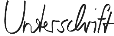 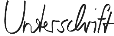 Max Mustermann